SarnaRoof® Solar  Mount  Photovoltaic Module Racking SystemSika Corporation - Roofing100 Dan Road, Canton MA 02021(800) 451-2504usa.sika.com/sarnafil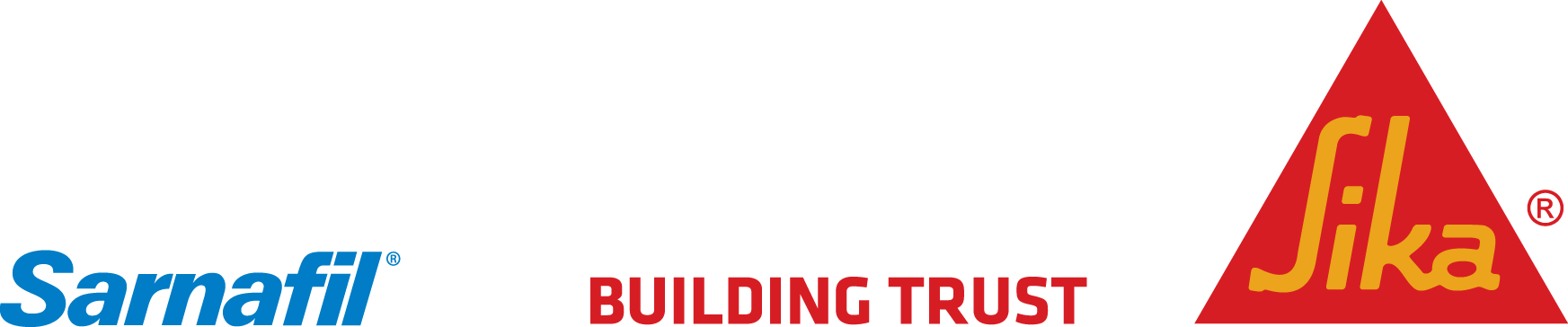 SECTION 07 54 19Photovoltaic Racking SystemSARNAROOF® SOLAR Mount-2 [NOTE TO SPECIFIER:  NOTES TO SPECIFIER ARE DESIGNATED BY [ ].  SPECIFIER IS TO SELECT ONE OF THE OPTIONS PROVIDED FOR PROJECT SPECIFIC SPECIFICATIONS.]TO DISPLAY OR HIDE SPECIFIER NOTESMS Word (2007 and later):	MS Word (prior to 2007):1. Select the OFFICE logo or FILE in the upper left corner.	1. Select TOOLS.2. Select OPTIONS.	2. Select OPTIONS.3. Select DISPLAY on the left menu.	3. Select VIEW.4. Select HIDDEN TEXT under “Always Show These”.	4. Select HIDDEN TEXT.GENERAL CONDITIONSDESCRIPTIONScopeTo install a complete SarnaRoof® Solar Mount-2 (SSM-2) PV Module Racking system including racks, short rails, Sika Solar Clicks, and other racking system components.Related WorkThe work includes but is not limited to the installation of:PV Module Mounts and RailsSika Solar Click PV Racking System Related HardwareUpon successful completion of work the following warranties may be obtained:Sika Corporation WarrantyRoofing Applicator WarrantyQUALITY ASSURANCEThe roofing system shall be applied only by a roofing applicator authorized prior to bid by Sika Corporation (Sika Corporation "Applicator").The SSM-2 PV module racking system shall be installed by a Sika Authorized Applicator. The PV modules are to be installed by a licensed electrician.Upon completion of the installation and the delivery to Sika Corporation by the Applicator of certification that all work has been done in strict accordance with the contract specifications and Sika Corporation's requirements, a Sika Corporation Technical Service Representative will review the installed roof system and PV module racking system wherever a System Warranty has been specified.There shall be no deviation made from the Project Specification or the approved shop drawings without prior written approval by the Owner, the Owner's Representative and Sika Corporation.All work pertaining to the installation of SSM-2 shall only be completed by Applicator personnel trained and authorized by Sika Corporation in those procedures.SUBMITTALSAt the time of bidding, the Applicator shall submit to the Owner (or Representative) the following:Copies of Specification.Sample copy of Sika Corporation's warranty.Sample copy of Applicator's warranty.Certification from the Applicator that the system specified meets all identified code and insurance requirements as required by the Specification.Racking System drawings including:SSM2 system design with dimensions and locations.Evidence that racking system meets lateral load and wind uplift requirements including ballast if necessary.       CODE REQUIREMENTSThe Applicator shall submit evidence that the proposed roof system and photovoltaic array meets the requirements of the local building code and has been tested and approved or listed by the following test organizations.  These requirements are minimum standards and no roofing work shall commence without written documentation of the system's compliance, as required in the "Submittals" section of this specification.[NOTE TO SPECIFIER:  IF REQUIRED, SELECT FROM A, B, and C BELOW.]˙Wind Tunnel TestingFactory Mutual Research Corporation (FM) - Norwood, MA See RoofNav for applicable ratings depending on roof system installed.The PV module racking system shall comply with Class A system fire requirements as follows:UL 2703 – UL Standard for Safety for Mounting Systems for Use with Flat-Plate Photovoltaic                  Modules and Panels, Section 15, Fire Performance (reference to UL 1703, Sec. 16). UL 1703 - UL Standard for Safety for Flat-Plate Photovoltaic Modules and Panels, Section 16 and 31 (Fire Tests).PRODUCT DELIVERY, STORAGE AND HANDLINGAll products delivered to the job site shall be in the original unopened containers or wrappings bearing all seals and approvals.Handle all materials to prevent damage.  Place all materials on pallets and fully protect from moisture.SSM-2 components shall be stored on pallets and fully protected from the weather with tarpaulins.  Any materials which the Owner’s representative or Sika Corporation determine to be damaged are to be removed from the job site and replaced at no cost to the Owner.JOB CONDITIONSSSM-2 materials may be installed under certain adverse weather conditions but only after consultation with Sika Corporation, as installation time and system integrity may be affected.All new and temporary construction, including equipment and accessories, shall be secured in such a manner as to preclude wind blow-off and subsequent roof or equipment damage.Prior to and during application, all dirt, debris and dust shall be removed from surfaces by vacuuming, sweeping, blowing with compressed air or similar methods.The Applicator shall follow all safety regulations as required by OSHA and any other applicable authority   having jurisdiction.The Applicator shall take precautions that storage and application of materials and equipment does not overload the roof deck or building structure.Site cleanup, including both interior and exterior building areas that have been affected by construction, shall be completed to the Owner's satisfaction.The Applicator shall use caution and protect the roof to ensure that it is not damaged during the SSM2 installation.  Particular care is to be taken at work stations and storage and traffic areas.Sarnafil membranes are slippery when wet or covered with snow, frost, or ice.  Working on surfaces under these conditions is hazardous.  Appropriate safety measures must be implemented prior to working on such surfaces.  Always follow OSHA and other relevant fall protection standards when working on roofs.BIDDING REQUIREMENTSPre-Bid Meeting:A pre-bid meeting shall be held with the Owner's Representative, Roofing Manufacturer’s Representative, Applicator’s Representative, and all other involved trades to discuss all aspects of the project.  The Applicator's field representative or roofing foreman, for the work shall be in attendance.  Procedures to avoid rooftop damage by other trades shall be determined.Site Visit:Bidders shall visit the site and carefully examine the areas in question as to conditions that may affect proper execution of the work.  All dimensions and quantities shall be determined or verified by the Applicator.  No claims for extra costs will be allowed because of lack of full knowledge of the existing conditions unless agreed to in advance with the Owner or Owner's Representative.WARRANTIESSika Corporation WarrantyUpon successful completion of the work to Sika Corporation's satisfaction and receipt of final payment, the Sika Corporation Warranty shall be issued.[NOTE TO SPECIFIER: SELECT DESIRED WARRANTY, MEMBRANE ONLY OR SYSTEM. ONLY PRODUCTS PURCHASED FROM SIKA CORPORATION ARE COVERED UNDER SYSTEM WARRANTY.]Membrane WarrantySystem Warranty 10, 15, or 20 years (only products purchased from Sika Corporation are covered under System Warranty, including the PV module racking system).Contractor WarrantyWARRANTY DURATIONS[NOTE TO SPECIFIER: SPECIFY EITHER 5, 10, 15, OR 20, DURATION BELOW FOR SIKA CORPORATION WARRANTY. CONSULT SIKA CORPORATION - ROOFING FOR ASSISTANCE.]Sika Corporation’s warranty shall be in effect for a _____ year duration.PRODUCTSGENERALComponents of PV racking system are to be products of Sika Corporation as indicated on the Detail Drawings and specified in the Contract Documents.Consult respective product data sheets for additional information.SIKA SOLAR MOUNT COMPONENTS  MountA 7° degree fixed angle metal support rack.Short RailsA 2 ft extruded Aluminum rail with various channels that connects the PV modules to the mount. Sika Solar ClickAn unreinforced PVC flange which secures the mount to the roof. It attaches to the mount and is then hot air welded to the roof membrane.Sika Solar Click BracketA steel clip that secures the Sika Solar Click to the mount.Miscellaneous Attachment ComponentsShort rails, clamps, nuts, bolts, washers and screws of various sizes. EXECUTIONPRE-CONSTRUCTION CONFERENCEThe Applicator, Integrator, Owner's Representative/Designer and Manufacturer(s) shall attend a pre-construction conference.The meeting shall discuss all aspects of the project including but not limited to:SafetySet upConstruction scheduleContract conditionsCoordination of the workROOF CONDITIONThe Sarnafil roof must have been installed a maximum of 5 years prior to the installation of SSM-2. The roof system must be “solar ready” according to Sika Corporation minimum requirements.SUBSTRATE INSPECTIONThe roof surface must be dry and clean for installation of SSM-2.The Applicator shall inspect the roof for conditions that will adversely affect the quality of work.All roof surfaces shall be free of water, ice and snow.SSM-2 shall only be installed over Sika roof systems with Sarnafil membrane.SUBSTRATE PREPERATIONThe roof deck and existing roof construction must be structurally sound to provide support for the SSM-2 racking system.  The Applicator shall load materials on the rooftop in such a manner as to eliminate risk of deck overload due to concentrated weight.  SARNAROOF SOLAR MOUNT INSTALLATIONInstallation of SSM-2 shall not begin until the roofing system has passed an inspection by a Sika Corp. – Roofing Technical Representative.Use caution and protect the roof to ensure that it is not damaged during the SSM-2 installation.  Particular care is to be taken at work stations and storage and traffic areas.SSM-2 shall be assembled according to Sika Corp. – Roofing written installation instructions.Assembled racks shall be moved into position as shown on the project drawings. The SarnaRoof Click is hot-air welded to the roof membrane. Prior to hot-air welding the Sika Solar Click, clean the membrane as         required to achieve acceptable welds.The Photovoltaic Modules interconnection, as well as grounding must be completed by a licensed         electrician. A Sika Corp. – Roofing Technical Service Representative shall inspect the roof during and after installation. At the Sika Corp. – Roofing Technical Service Representative’s directions, deficiencies or incorrect installations must be corrected prior to the issuance of the warranty.DISCLAIMERPrior to each use of any Sika product, the user must always read and follow the warnings and instructions on the product’s most current Product Data Sheet, product label and Safety Data Sheet which are available online at usa.sika.com/sarnafil or by calling Sika's Technical Service Department at 800-451-2504. Nothing contained in any Sika materials relieves the user of the obligation to read and follow the warnings and instruction for each Sika product as set forth in the current Product Data Sheet, product label and Safety Data Sheet prior to product use.With respect to any guide specifications prepared and provided by Sika, such guide specifications are generic and nature and are provided as a general guide for informational purposes only to architects or roof designers/specifiers. Sika guide specifications are not intended to replace sound engineering and architectural practices and should not be relied upon for that purpose. Sika assumes no liability with respect to the provision of this guide specification, the preparation of the guide specifications, the design of the roofing or waterproofing system, the preparation and approval of the details and shop drawings, or for determining their suitability for a particular project or application. The architect, consultant and/or engineer or design professional for a particular project bears the sole responsibility for the design of the roofing or waterproofing system, for the preparation of the specifications, the preparation and approval of the details and shop drawings, and for determining their suitability for a particular project or application. SIKA MAKES NO WARRANTY OF ANY KIND, EITHER EXPRESS OR IMPLIED, AS TO THE CONTENTS OF THESE GUIDE SPECIFICATIONS. SIKA SHALL NOT BE RESPONSIBLE UNDER ANY LEGAL THEORY TO ANY THIRD PARTY FOR ANY DIRECT OR CONSEQUENTIAL DAMAGES OF ANY KIND ARISING FROM THE USE OF THESE GUIDE SPECIFICATIONS.